Comunicado do Centro de Coordenação de Contingência do Novo Tipo de Coronavírus, 3 de Abril de 2020Oferecidas 10 mil máscaras cirúrgicas de crianças  ao Governo da RAEMUma personalidade da sociedade local o Sr. LOI FAI LIM doou 10.000 máscaras pediátricas (de criança) ao Governo da RAEM que foram recebidas pelos Serviços de Saúde. As máscaras serão destinadas ao “Programa para assegurar fornecimento de máscaras a residentes de Macau”.O Governo da RAEM agradece a generosidade do Sr. LOI FAI LIM a sua contribuição contínua, referindo que, face à escassez de materiais de protecção contra epidemias registada por todo o mundo, esta doação de máscaras vem apoiar o Executivo no contínuo desenvolvimento de acções de combate à epidemia.O governo de Macau agradece mais uma vez aos residentes, empresas e associações pelo apoio e esforço no combate à epidemia, e conta com uma boa colaboração por parte dos vários sectores da sociedade.Foto: Governo da RAEM agradece a generosidade do Sr. LOI FAI LIM a sua contribuição contínua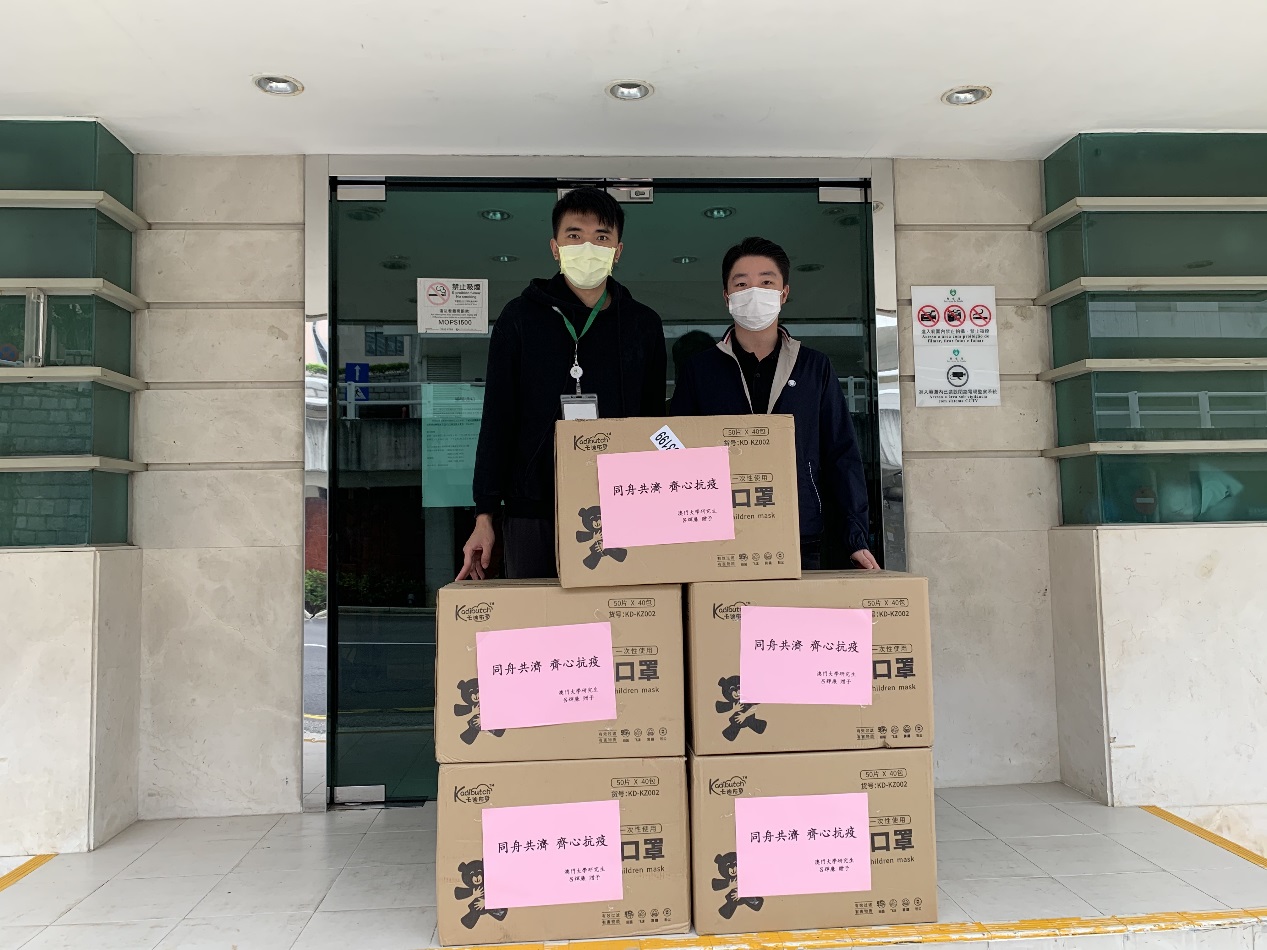 